                        LİSANSÜSTÜ EĞİTİM ENSTİTÜSÜ İDARİ PERSONEL                                                                  İLETİŞİM BİLGİLERİ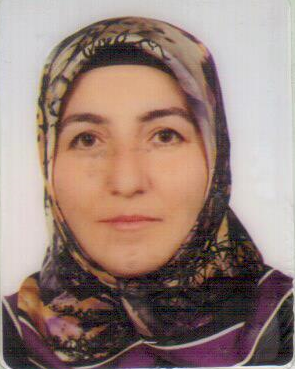 Hasibe KOCA KARTALEnstitü Sekreteri0348 813 93 45 / 1325hkartal@kilis.edu.tr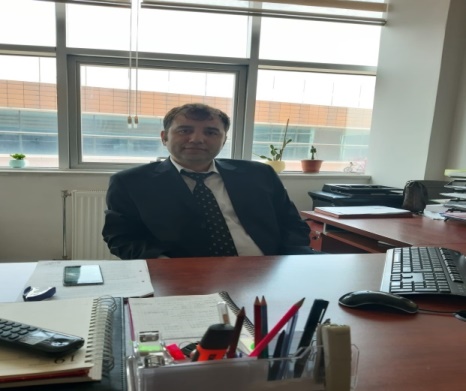                                                               Cihat KAHRAMAN                                                                                                                   Şef – Mutemet					                                                                      0348 813 93 45 /  1333				                                                                                  cihatkahraman@kilis.edu.tr			          		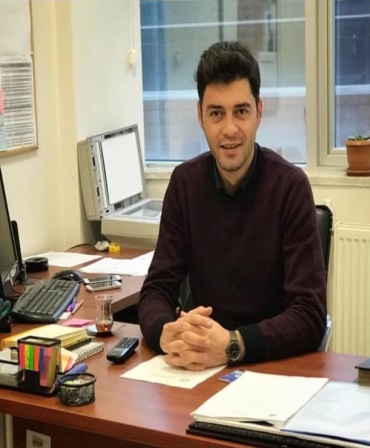                                                              Serkan CAN						                                                           Memur – Öğrenci İşleri			                                                                          0348 813 93 45  /  1334                                                                                                                            serkancan@kilis.edu.tr                                                                      Aysel BAYINDIR                                                        Sekreter—Yazı İşleri                                                      0348 813 93 45  /  1337                                                	ayseluzun@kilis.edu.tr                                               Muhammed Ertuğrul ŞİMŞEK                                           Memur —Yazı İşleri- Öğrenci İşleri                                                      0348 813 93 45  /  1378                                                   mertugrul.simsek@kilis.edu.tr 